report on developments in UPOVDocument prepared by the Office of the UnionDisclaimer:  this document does not represent UPOV policies or guidanceThe Annex to this document contains a copy of a presentation “Reports on developments in UPOV” to be made by the Office of the Union at the seventeenth session of the Working Group on Biochemical and Molecular Techniques and DNA-Profiling in Particular. [Annex follows][End of Annex and of document]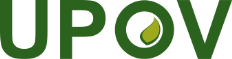 EInternational Union for the Protection of New Varieties of PlantsWorking Group on Biochemical and Molecular Techniques 
and DNA-Profiling in ParticularSeventeenth Session
Montevideo, Uruguay, September 10 to 13, 2018BMT/17/2Original:  EnglishDate:  September 5, 2018